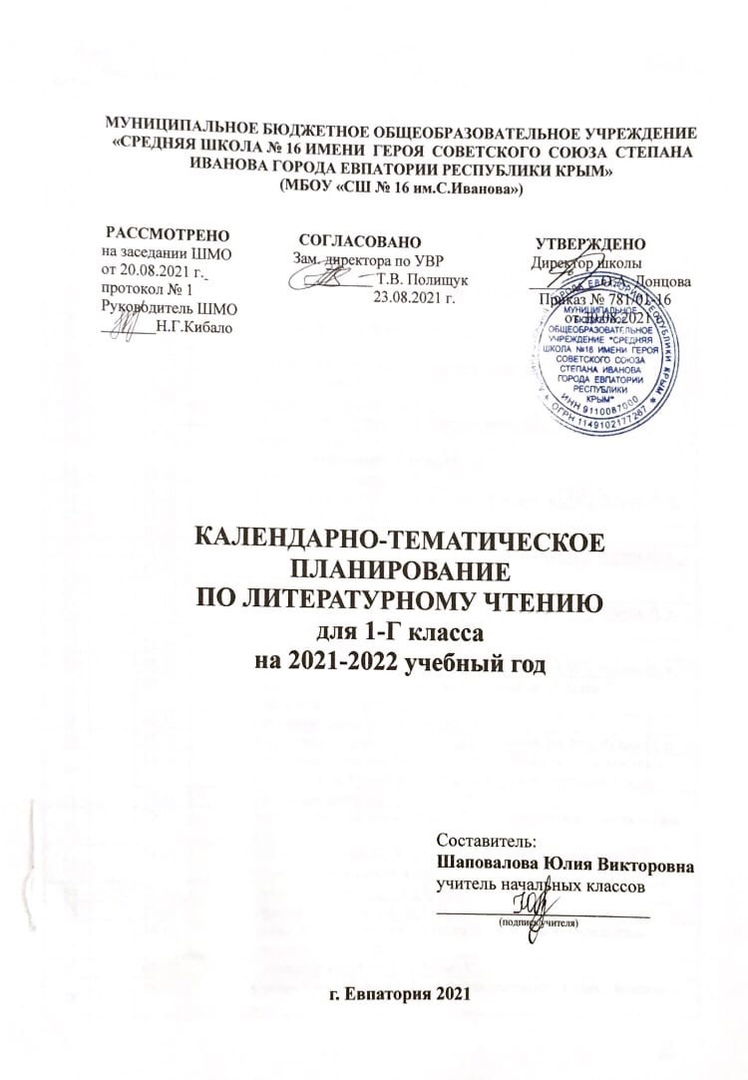 № п/п№ п/п№ п/пДатаДатаДатаДатаТема урокаТема урокаТема урокаТема урокаТема урокаТема урокаТема урокапланФактФактпланпланфактфактТема урокаТема урокаТема урокаТема урокаТема урокаТема урокаТема урокаОбучение  грамоте (обучение чтению) Обучение  грамоте (обучение чтению) Обучение  грамоте (обучение чтению) Обучение  грамоте (обучение чтению) Обучение  грамоте (обучение чтению) Обучение  грамоте (обучение чтению) Обучение  грамоте (обучение чтению) Обучение  грамоте (обучение чтению) Обучение  грамоте (обучение чтению) Обучение  грамоте (обучение чтению) Обучение  грамоте (обучение чтению) Обучение  грамоте (обучение чтению) Обучение  грамоте (обучение чтению) Обучение  грамоте (обучение чтению) Добукварный период (15 ч)Добукварный период (15 ч)Добукварный период (15 ч)Добукварный период (15 ч)Добукварный период (15 ч)Добукварный период (15 ч)Добукварный период (15 ч)Добукварный период (15 ч)Добукварный период (15 ч)Добукварный период (15 ч)Добукварный период (15 ч)Добукварный период (15 ч)Добукварный период (15 ч)Добукварный период (15 ч)102.0902.09Азбука – первая учебная книга. Составление рассказа по картинке. Азбука – первая учебная книга. Составление рассказа по картинке. Азбука – первая учебная книга. Составление рассказа по картинке. Азбука – первая учебная книга. Составление рассказа по картинке. Азбука – первая учебная книга. Составление рассказа по картинке. Азбука – первая учебная книга. Составление рассказа по картинке. Азбука – первая учебная книга. Составление рассказа по картинке. 206.0906.09Речь устная и письменная. Предложение.Речь устная и письменная. Предложение.Речь устная и письменная. Предложение.Речь устная и письменная. Предложение.Речь устная и письменная. Предложение.Речь устная и письменная. Предложение.Речь устная и письменная. Предложение.307.0907.09Предложение и слово. Предложение и слово. Предложение и слово. Предложение и слово. Предложение и слово. Предложение и слово. Предложение и слово. 409.0909.09Слово и слог. Слово и слог. Слово и слог. Слово и слог. Слово и слог. Слово и слог. Слово и слог. 513.0913.09Ударение. Ударный слог. Звуки в окружающем мире и речи.Ударение. Ударный слог. Звуки в окружающем мире и речи.Ударение. Ударный слог. Звуки в окружающем мире и речи.Ударение. Ударный слог. Звуки в окружающем мире и речи.Ударение. Ударный слог. Звуки в окружающем мире и речи.Ударение. Ударный слог. Звуки в окружающем мире и речи.Ударение. Ударный слог. Звуки в окружающем мире и речи.614.0914.09Звуки в словах.Звуки в словах.Звуки в словах.Звуки в словах.Звуки в словах.Звуки в словах.Звуки в словах.716.0916.09Слог-слияние. Звуки речи: гласные и согласные. Слог-слияние. Звуки речи: гласные и согласные. Слог-слияние. Звуки речи: гласные и согласные. Слог-слияние. Звуки речи: гласные и согласные. Слог-слияние. Звуки речи: гласные и согласные. Слог-слияние. Звуки речи: гласные и согласные. Слог-слияние. Звуки речи: гласные и согласные. 820.0920.09Как образуется слог.  Знакомство с алфавитом. Обозначение звуков.Как образуется слог.  Знакомство с алфавитом. Обозначение звуков.Как образуется слог.  Знакомство с алфавитом. Обозначение звуков.Как образуется слог.  Знакомство с алфавитом. Обозначение звуков.Как образуется слог.  Знакомство с алфавитом. Обозначение звуков.Как образуется слог.  Знакомство с алфавитом. Обозначение звуков.Как образуется слог.  Знакомство с алфавитом. Обозначение звуков.921.0921.09Гласный звук [а], буквы А, а.Гласный звук [а], буквы А, а.Гласный звук [а], буквы А, а.Гласный звук [а], буквы А, а.Гласный звук [а], буквы А, а.Гласный звук [а], буквы А, а.Гласный звук [а], буквы А, а.1023.0923.09Звук [о], буквы О, о. Звук [о], буквы О, о. Звук [о], буквы О, о. Звук [о], буквы О, о. Звук [о], буквы О, о. Звук [о], буквы О, о. Звук [о], буквы О, о. 1127.0927.09Закрепление изученного о гласном звуке [о], буквы О, о.Закрепление изученного о гласном звуке [о], буквы О, о.Закрепление изученного о гласном звуке [о], буквы О, о.Закрепление изученного о гласном звуке [о], буквы О, о.Закрепление изученного о гласном звуке [о], буквы О, о.Закрепление изученного о гласном звуке [о], буквы О, о.Закрепление изученного о гласном звуке [о], буквы О, о.1228.0928.09Звук [и], буквы И, и. Звук [и], буквы И, и. Звук [и], буквы И, и. Звук [и], буквы И, и. Звук [и], буквы И, и. Звук [и], буквы И, и. Звук [и], буквы И, и. 1330.0930.09Гласная буква ы, звук [ы].Гласная буква ы, звук [ы].Гласная буква ы, звук [ы].Гласная буква ы, звук [ы].Гласная буква ы, звук [ы].Гласная буква ы, звук [ы].Гласная буква ы, звук [ы].1404.1004.10Закрепление изученного о гласном звуке [ы], букве ы.Закрепление изученного о гласном звуке [ы], букве ы.Закрепление изученного о гласном звуке [ы], букве ы.Закрепление изученного о гласном звуке [ы], букве ы.Закрепление изученного о гласном звуке [ы], букве ы.Закрепление изученного о гласном звуке [ы], букве ы.Закрепление изученного о гласном звуке [ы], букве ы.1505.1005.10Звук [у], буквы У, у.  Звук [у], буквы У, у.  Звук [у], буквы У, у.  Звук [у], буквы У, у.  Звук [у], буквы У, у.  Звук [у], буквы У, у.  Звук [у], буквы У, у.  Букварный период (45 ч)Букварный период (45 ч)Букварный период (45 ч)Букварный период (45 ч)Букварный период (45 ч)Букварный период (45 ч)Букварный период (45 ч)Букварный период (45 ч)Букварный период (45 ч)Букварный период (45 ч)Букварный период (45 ч)Букварный период (45 ч)Букварный период (45 ч)Букварный период (45 ч)1607.1007.10Звуки [н], [н’], буквы Н, н.Звуки [н], [н’], буквы Н, н.Звуки [н], [н’], буквы Н, н.Звуки [н], [н’], буквы Н, н.Звуки [н], [н’], буквы Н, н.Звуки [н], [н’], буквы Н, н.Звуки [н], [н’], буквы Н, н.1711.1011.10Закрепление изученного о согласных звуках [н], [н’], буквах Н, н.Закрепление изученного о согласных звуках [н], [н’], буквах Н, н.Закрепление изученного о согласных звуках [н], [н’], буквах Н, н.Закрепление изученного о согласных звуках [н], [н’], буквах Н, н.Закрепление изученного о согласных звуках [н], [н’], буквах Н, н.Закрепление изученного о согласных звуках [н], [н’], буквах Н, н.Закрепление изученного о согласных звуках [н], [н’], буквах Н, н.1812.1012.10Звуки [с], [c’], буквы С, с.  Звуки [с], [c’], буквы С, с.  Звуки [с], [c’], буквы С, с.  Звуки [с], [c’], буквы С, с.  Звуки [с], [c’], буквы С, с.  Звуки [с], [c’], буквы С, с.  Звуки [с], [c’], буквы С, с.  1914.1014.10Звуки [к], [к’], буквы К, к.Звуки [к], [к’], буквы К, к.Звуки [к], [к’], буквы К, к.Звуки [к], [к’], буквы К, к.Звуки [к], [к’], буквы К, к.Звуки [к], [к’], буквы К, к.Звуки [к], [к’], буквы К, к.2018.1018.10Закрепление изученного о согласных звуках [к], [к’], буквах К, к.Закрепление изученного о согласных звуках [к], [к’], буквах К, к.Закрепление изученного о согласных звуках [к], [к’], буквах К, к.Закрепление изученного о согласных звуках [к], [к’], буквах К, к.Закрепление изученного о согласных звуках [к], [к’], буквах К, к.Закрепление изученного о согласных звуках [к], [к’], буквах К, к.Закрепление изученного о согласных звуках [к], [к’], буквах К, к.2119.1019.10Звуки [т], [т’], буквы Т, т.Звуки [т], [т’], буквы Т, т.Звуки [т], [т’], буквы Т, т.Звуки [т], [т’], буквы Т, т.Звуки [т], [т’], буквы Т, т.Звуки [т], [т’], буквы Т, т.Звуки [т], [т’], буквы Т, т.2221.1021.10Звуки [л], [л’], буквы Л, л. Звуки [л], [л’], буквы Л, л. Звуки [л], [л’], буквы Л, л. Звуки [л], [л’], буквы Л, л. Звуки [л], [л’], буквы Л, л. Звуки [л], [л’], буквы Л, л. Звуки [л], [л’], буквы Л, л. 2325.1025.10Закрепление изученного о согласных звуках [л], [л’], буквах Л, л.Закрепление изученного о согласных звуках [л], [л’], буквах Л, л.Закрепление изученного о согласных звуках [л], [л’], буквах Л, л.Закрепление изученного о согласных звуках [л], [л’], буквах Л, л.Закрепление изученного о согласных звуках [л], [л’], буквах Л, л.Закрепление изученного о согласных звуках [л], [л’], буквах Л, л.Закрепление изученного о согласных звуках [л], [л’], буквах Л, л.2426.1026.10Согласные звуки [р], [р’], буквы Р, р.Согласные звуки [р], [р’], буквы Р, р.Согласные звуки [р], [р’], буквы Р, р.Согласные звуки [р], [р’], буквы Р, р.Согласные звуки [р], [р’], буквы Р, р.Согласные звуки [р], [р’], буквы Р, р.Согласные звуки [р], [р’], буквы Р, р.2528.1028.10Согласные звуки [в], [в’], буквы В, в. Согласные звуки [в], [в’], буквы В, в. Согласные звуки [в], [в’], буквы В, в. Согласные звуки [в], [в’], буквы В, в. Согласные звуки [в], [в’], буквы В, в. Согласные звуки [в], [в’], буквы В, в. Согласные звуки [в], [в’], буквы В, в. 2608.1108.11Закрепление изученного о согласных звуках [в], [в’], буквах В, в. Закрепление изученного о согласных звуках [в], [в’], буквах В, в. Закрепление изученного о согласных звуках [в], [в’], буквах В, в. Закрепление изученного о согласных звуках [в], [в’], буквах В, в. Закрепление изученного о согласных звуках [в], [в’], буквах В, в. Закрепление изученного о согласных звуках [в], [в’], буквах В, в. Закрепление изученного о согласных звуках [в], [в’], буквах В, в. 2709.1109.11Гласные буквы Е, е, обозначающие звуки [й’э]. Буква Е – показатель мягкости согласных.Гласные буквы Е, е, обозначающие звуки [й’э]. Буква Е – показатель мягкости согласных.Гласные буквы Е, е, обозначающие звуки [й’э]. Буква Е – показатель мягкости согласных.Гласные буквы Е, е, обозначающие звуки [й’э]. Буква Е – показатель мягкости согласных.Гласные буквы Е, е, обозначающие звуки [й’э]. Буква Е – показатель мягкости согласных.Гласные буквы Е, е, обозначающие звуки [й’э]. Буква Е – показатель мягкости согласных.Гласные буквы Е, е, обозначающие звуки [й’э]. Буква Е – показатель мягкости согласных.2811.1111.11Согласные звуки [п], [п’], буквы П, п.Согласные звуки [п], [п’], буквы П, п.Согласные звуки [п], [п’], буквы П, п.Согласные звуки [п], [п’], буквы П, п.Согласные звуки [п], [п’], буквы П, п.Согласные звуки [п], [п’], буквы П, п.Согласные звуки [п], [п’], буквы П, п.2915.1115.11Закрепление изученного о согласных звуках [п], [п’], буквы П, п. Закрепление изученного о согласных звуках [п], [п’], буквы П, п. Закрепление изученного о согласных звуках [п], [п’], буквы П, п. Закрепление изученного о согласных звуках [п], [п’], буквы П, п. Закрепление изученного о согласных звуках [п], [п’], буквы П, п. Закрепление изученного о согласных звуках [п], [п’], буквы П, п. Закрепление изученного о согласных звуках [п], [п’], буквы П, п. 3016.1116.11Согласные звуки [м], [м’], буквы М, м. Чтение слов и текстов с буквами М, м. Сопоставление слогов и слов с буквами Л и М.Согласные звуки [м], [м’], буквы М, м. Чтение слов и текстов с буквами М, м. Сопоставление слогов и слов с буквами Л и М.Согласные звуки [м], [м’], буквы М, м. Чтение слов и текстов с буквами М, м. Сопоставление слогов и слов с буквами Л и М.Согласные звуки [м], [м’], буквы М, м. Чтение слов и текстов с буквами М, м. Сопоставление слогов и слов с буквами Л и М.Согласные звуки [м], [м’], буквы М, м. Чтение слов и текстов с буквами М, м. Сопоставление слогов и слов с буквами Л и М.Согласные звуки [м], [м’], буквы М, м. Чтение слов и текстов с буквами М, м. Сопоставление слогов и слов с буквами Л и М.Согласные звуки [м], [м’], буквы М, м. Чтение слов и текстов с буквами М, м. Сопоставление слогов и слов с буквами Л и М.3118.1118.11Согласные звуки [з], [з’], буквы З, з. Согласные звуки [з], [з’], буквы З, з. Согласные звуки [з], [з’], буквы З, з. Согласные звуки [з], [з’], буквы З, з. Согласные звуки [з], [з’], буквы З, з. Согласные звуки [з], [з’], буквы З, з. Согласные звуки [з], [з’], буквы З, з. 3222.1122.11Чтение слов, текстов с буквами З, з. Сопоставление слогов и слов с буквами с и з.Чтение слов, текстов с буквами З, з. Сопоставление слогов и слов с буквами с и з.Чтение слов, текстов с буквами З, з. Сопоставление слогов и слов с буквами с и з.Чтение слов, текстов с буквами З, з. Сопоставление слогов и слов с буквами с и з.Чтение слов, текстов с буквами З, з. Сопоставление слогов и слов с буквами с и з.Чтение слов, текстов с буквами З, з. Сопоставление слогов и слов с буквами с и з.Чтение слов, текстов с буквами З, з. Сопоставление слогов и слов с буквами с и з.3323.1123.11Согласные звуки [б], [б’], буквы Б, б. Чтение слов с буквой б. Сопоставление слогов и слов с буквами б и п.Согласные звуки [б], [б’], буквы Б, б. Чтение слов с буквой б. Сопоставление слогов и слов с буквами б и п.Согласные звуки [б], [б’], буквы Б, б. Чтение слов с буквой б. Сопоставление слогов и слов с буквами б и п.Согласные звуки [б], [б’], буквы Б, б. Чтение слов с буквой б. Сопоставление слогов и слов с буквами б и п.Согласные звуки [б], [б’], буквы Б, б. Чтение слов с буквой б. Сопоставление слогов и слов с буквами б и п.Согласные звуки [б], [б’], буквы Б, б. Чтение слов с буквой б. Сопоставление слогов и слов с буквами б и п.Согласные звуки [б], [б’], буквы Б, б. Чтение слов с буквой б. Сопоставление слогов и слов с буквами б и п.3425.1125.11Согласные звуки [д], [д’], буквы Д, д.Согласные звуки [д], [д’], буквы Д, д.Согласные звуки [д], [д’], буквы Д, д.Согласные звуки [д], [д’], буквы Д, д.Согласные звуки [д], [д’], буквы Д, д.Согласные звуки [д], [д’], буквы Д, д.Согласные звуки [д], [д’], буквы Д, д.3529.1129.11Парные согласные [д], [д’]-[т], [т’], буквы Д, д, Т, т . Парные согласные [д], [д’]-[т], [т’], буквы Д, д, Т, т . Парные согласные [д], [д’]-[т], [т’], буквы Д, д, Т, т . Парные согласные [д], [д’]-[т], [т’], буквы Д, д, Т, т . Парные согласные [д], [д’]-[т], [т’], буквы Д, д, Т, т . Парные согласные [д], [д’]-[т], [т’], буквы Д, д, Т, т . Парные согласные [д], [д’]-[т], [т’], буквы Д, д, Т, т . 3630.1130.11Буквы Я, я, обозначающие звуки [й’а]. Буква Я – показатель мягкости согласного.Буквы Я, я, обозначающие звуки [й’а]. Буква Я – показатель мягкости согласного.Буквы Я, я, обозначающие звуки [й’а]. Буква Я – показатель мягкости согласного.Буквы Я, я, обозначающие звуки [й’а]. Буква Я – показатель мягкости согласного.Буквы Я, я, обозначающие звуки [й’а]. Буква Я – показатель мягкости согласного.Буквы Я, я, обозначающие звуки [й’а]. Буква Я – показатель мягкости согласного.Буквы Я, я, обозначающие звуки [й’а]. Буква Я – показатель мягкости согласного.3702.1202.12Согласные звуки [г], [г’], буквы Г, г. Согласные звуки [г], [г’], буквы Г, г. Согласные звуки [г], [г’], буквы Г, г. Согласные звуки [г], [г’], буквы Г, г. Согласные звуки [г], [г’], буквы Г, г. Согласные звуки [г], [г’], буквы Г, г. Согласные звуки [г], [г’], буквы Г, г. 3806.1206.12Чтение слов с буквой г. Сопоставление слогов и слов с буквами к и г. Чтение слов с буквой г. Сопоставление слогов и слов с буквами к и г. Чтение слов с буквой г. Сопоставление слогов и слов с буквами к и г. Чтение слов с буквой г. Сопоставление слогов и слов с буквами к и г. Чтение слов с буквой г. Сопоставление слогов и слов с буквами к и г. Чтение слов с буквой г. Сопоставление слогов и слов с буквами к и г. Чтение слов с буквой г. Сопоставление слогов и слов с буквами к и г. 3907.1207.12Согласный звук [ч’], буквы Ч, ч. Согласный звук [ч’], буквы Ч, ч. Согласный звук [ч’], буквы Ч, ч. Согласный звук [ч’], буквы Ч, ч. Согласный звук [ч’], буквы Ч, ч. Согласный звук [ч’], буквы Ч, ч. Согласный звук [ч’], буквы Ч, ч. 4009.1209.12Буква ь – показатель мягкости предшествующих согласных звуков.Буква ь – показатель мягкости предшествующих согласных звуков.Буква ь – показатель мягкости предшествующих согласных звуков.Буква ь – показатель мягкости предшествующих согласных звуков.Буква ь – показатель мягкости предшествующих согласных звуков.Буква ь – показатель мягкости предшествующих согласных звуков.Буква ь – показатель мягкости предшествующих согласных звуков.4113.1213.12Буква ь в конце и в середине слова для обозначения мягкости согласного. Буква ь в конце и в середине слова для обозначения мягкости согласного. Буква ь в конце и в середине слова для обозначения мягкости согласного. Буква ь в конце и в середине слова для обозначения мягкости согласного. Буква ь в конце и в середине слова для обозначения мягкости согласного. Буква ь в конце и в середине слова для обозначения мягкости согласного. Буква ь в конце и в середине слова для обозначения мягкости согласного. 4214.1214.12Твердый согласный звук [ш], буквы Ш, ш. Сочетание ши. Чтение слов с ши.Твердый согласный звук [ш], буквы Ш, ш. Сочетание ши. Чтение слов с ши.Твердый согласный звук [ш], буквы Ш, ш. Сочетание ши. Чтение слов с ши.Твердый согласный звук [ш], буквы Ш, ш. Сочетание ши. Чтение слов с ши.Твердый согласный звук [ш], буквы Ш, ш. Сочетание ши. Чтение слов с ши.Твердый согласный звук [ш], буквы Ш, ш. Сочетание ши. Чтение слов с ши.Твердый согласный звук [ш], буквы Ш, ш. Сочетание ши. Чтение слов с ши.4316.1216.12Твердый согласный звук [ж],буквы Ж, ж. Твердый согласный звук [ж],буквы Ж, ж. Твердый согласный звук [ж],буквы Ж, ж. Твердый согласный звук [ж],буквы Ж, ж. Твердый согласный звук [ж],буквы Ж, ж. Твердый согласный звук [ж],буквы Ж, ж. Твердый согласный звук [ж],буквы Ж, ж. 4420.1220.12Закрепление изученного о твёрдом согласном звуке [ж],буквах Ж, ж.  Закрепление изученного о твёрдом согласном звуке [ж],буквах Ж, ж.  Закрепление изученного о твёрдом согласном звуке [ж],буквах Ж, ж.  Закрепление изученного о твёрдом согласном звуке [ж],буквах Ж, ж.  Закрепление изученного о твёрдом согласном звуке [ж],буквах Ж, ж.  Закрепление изученного о твёрдом согласном звуке [ж],буквах Ж, ж.  Закрепление изученного о твёрдом согласном звуке [ж],буквах Ж, ж.  4521.1221.12Буквосочетания жи-ши. Чтение слов с жи-ши.Буквосочетания жи-ши. Чтение слов с жи-ши.Буквосочетания жи-ши. Чтение слов с жи-ши.Буквосочетания жи-ши. Чтение слов с жи-ши.Буквосочетания жи-ши. Чтение слов с жи-ши.Буквосочетания жи-ши. Чтение слов с жи-ши.Буквосочетания жи-ши. Чтение слов с жи-ши.4623.1223.12Буквы Ё, ё, обозначающие два звука [й’о]. Буква Ё, ё – показатель мягкости.Буквы Ё, ё, обозначающие два звука [й’о]. Буква Ё, ё – показатель мягкости.Буквы Ё, ё, обозначающие два звука [й’о]. Буква Ё, ё – показатель мягкости.Буквы Ё, ё, обозначающие два звука [й’о]. Буква Ё, ё – показатель мягкости.Буквы Ё, ё, обозначающие два звука [й’о]. Буква Ё, ё – показатель мягкости.Буквы Ё, ё, обозначающие два звука [й’о]. Буква Ё, ё – показатель мягкости.Буквы Ё, ё, обозначающие два звука [й’о]. Буква Ё, ё – показатель мягкости.4727.1227.12Мягкий согласный звук [й’]. Буквы Й, й.Мягкий согласный звук [й’]. Буквы Й, й.Мягкий согласный звук [й’]. Буквы Й, й.Мягкий согласный звук [й’]. Буквы Й, й.Мягкий согласный звук [й’]. Буквы Й, й.Мягкий согласный звук [й’]. Буквы Й, й.Мягкий согласный звук [й’]. Буквы Й, й.4828.1228.12Чтение слов с буквой й.Чтение слов с буквой й.Чтение слов с буквой й.Чтение слов с буквой й.Чтение слов с буквой й.Чтение слов с буквой й.Чтение слов с буквой й.4930.1230.12Согласные звуки [х], [х’], буквы Х, х. Чтение слов с буквой х.Согласные звуки [х], [х’], буквы Х, х. Чтение слов с буквой х.Согласные звуки [х], [х’], буквы Х, х. Чтение слов с буквой х.Согласные звуки [х], [х’], буквы Х, х. Чтение слов с буквой х.Согласные звуки [х], [х’], буквы Х, х. Чтение слов с буквой х.Согласные звуки [х], [х’], буквы Х, х. Чтение слов с буквой х.Согласные звуки [х], [х’], буквы Х, х. Чтение слов с буквой х.5010.0110.01Закрепление изученного.Закрепление изученного.Закрепление изученного.Закрепление изученного.Закрепление изученного.Закрепление изученного.Закрепление изученного.5111.0111.01Буквы Ю, ю, обозначающие звуки [й’у]. Буквы Ю, ю, обозначающие звуки [й’у]. Буквы Ю, ю, обозначающие звуки [й’у]. Буквы Ю, ю, обозначающие звуки [й’у]. Буквы Ю, ю, обозначающие звуки [й’у]. Буквы Ю, ю, обозначающие звуки [й’у]. Буквы Ю, ю, обозначающие звуки [й’у]. 5213.0113.01Обозначение буквой ю гласного звука [у] после мягких согласных в слиянии. Обозначение буквой ю гласного звука [у] после мягких согласных в слиянии. Обозначение буквой ю гласного звука [у] после мягких согласных в слиянии. Обозначение буквой ю гласного звука [у] после мягких согласных в слиянии. Обозначение буквой ю гласного звука [у] после мягких согласных в слиянии. Обозначение буквой ю гласного звука [у] после мягких согласных в слиянии. Обозначение буквой ю гласного звука [у] после мягких согласных в слиянии. 5317.0117.01Твердый согласный звук [ц], буквы Ц, ц. Чтение слов с буквами Ц, ц.Твердый согласный звук [ц], буквы Ц, ц. Чтение слов с буквами Ц, ц.Твердый согласный звук [ц], буквы Ц, ц. Чтение слов с буквами Ц, ц.Твердый согласный звук [ц], буквы Ц, ц. Чтение слов с буквами Ц, ц.Твердый согласный звук [ц], буквы Ц, ц. Чтение слов с буквами Ц, ц.Твердый согласный звук [ц], буквы Ц, ц. Чтение слов с буквами Ц, ц.Твердый согласный звук [ц], буквы Ц, ц. Чтение слов с буквами Ц, ц.5418.0118.01Гласный звук [э]. Буквы Э, э.Гласный звук [э]. Буквы Э, э.Гласный звук [э]. Буквы Э, э.Гласный звук [э]. Буквы Э, э.Гласный звук [э]. Буквы Э, э.Гласный звук [э]. Буквы Э, э.Гласный звук [э]. Буквы Э, э.5520.0120.01Чтение слов с буквами Э, э.Чтение слов с буквами Э, э.Чтение слов с буквами Э, э.Чтение слов с буквами Э, э.Чтение слов с буквами Э, э.Чтение слов с буквами Э, э.Чтение слов с буквами Э, э.5624.0124.01Мягкий согласный звук [щ’], буквы Щ, щ. Правописание сочетаний ща, щу.Мягкий согласный звук [щ’], буквы Щ, щ. Правописание сочетаний ща, щу.Мягкий согласный звук [щ’], буквы Щ, щ. Правописание сочетаний ща, щу.Мягкий согласный звук [щ’], буквы Щ, щ. Правописание сочетаний ща, щу.Мягкий согласный звук [щ’], буквы Щ, щ. Правописание сочетаний ща, щу.Мягкий согласный звук [щ’], буквы Щ, щ. Правописание сочетаний ща, щу.Мягкий согласный звук [щ’], буквы Щ, щ. Правописание сочетаний ща, щу.5725.0125.01Чтение предложений и текстов с буквами Щ, щ . Чтение предложений и текстов с буквами Щ, щ . Чтение предложений и текстов с буквами Щ, щ . Чтение предложений и текстов с буквами Щ, щ . Чтение предложений и текстов с буквами Щ, щ . Чтение предложений и текстов с буквами Щ, щ . Чтение предложений и текстов с буквами Щ, щ . 5827.0127.01Согласные звуки [ф], [ф’], буквы Ф, ф. Чтение слов, предложений с буквами Ф, ф. Сопоставление слогов и слов с буквами в и ф.Согласные звуки [ф], [ф’], буквы Ф, ф. Чтение слов, предложений с буквами Ф, ф. Сопоставление слогов и слов с буквами в и ф.Согласные звуки [ф], [ф’], буквы Ф, ф. Чтение слов, предложений с буквами Ф, ф. Сопоставление слогов и слов с буквами в и ф.Согласные звуки [ф], [ф’], буквы Ф, ф. Чтение слов, предложений с буквами Ф, ф. Сопоставление слогов и слов с буквами в и ф.Согласные звуки [ф], [ф’], буквы Ф, ф. Чтение слов, предложений с буквами Ф, ф. Сопоставление слогов и слов с буквами в и ф.Согласные звуки [ф], [ф’], буквы Ф, ф. Чтение слов, предложений с буквами Ф, ф. Сопоставление слогов и слов с буквами в и ф.Согласные звуки [ф], [ф’], буквы Ф, ф. Чтение слов, предложений с буквами Ф, ф. Сопоставление слогов и слов с буквами в и ф.5931.0131.01Мягкий и твердый разделительные знаки. Мягкий и твердый разделительные знаки. Мягкий и твердый разделительные знаки. Мягкий и твердый разделительные знаки. Мягкий и твердый разделительные знаки. Мягкий и твердый разделительные знаки. Мягкий и твердый разделительные знаки. 6001.0201.02Закрепление изученного о мягком и твердый разделительные знаки. Русский алфавит, или Азбука.Закрепление изученного о мягком и твердый разделительные знаки. Русский алфавит, или Азбука.Закрепление изученного о мягком и твердый разделительные знаки. Русский алфавит, или Азбука.Закрепление изученного о мягком и твердый разделительные знаки. Русский алфавит, или Азбука.Закрепление изученного о мягком и твердый разделительные знаки. Русский алфавит, или Азбука.Закрепление изученного о мягком и твердый разделительные знаки. Русский алфавит, или Азбука.Закрепление изученного о мягком и твердый разделительные знаки. Русский алфавит, или Азбука.Послебукварный период (8 ч)Послебукварный период (8 ч)Послебукварный период (8 ч)Послебукварный период (8 ч)Послебукварный период (8 ч)Послебукварный период (8 ч)Послебукварный период (8 ч)Послебукварный период (8 ч)Послебукварный период (8 ч)Послебукварный период (8 ч)Послебукварный период (8 ч)Послебукварный период (8 ч)Послебукварный период (8 ч)Послебукварный период (8 ч)6103.0203.02Как хорошо уметь читать. Произведения С. Маршака, В. Берестова.Е. Чарушин. «Как мальчик Женя научился говорить букву «р».Как хорошо уметь читать. Произведения С. Маршака, В. Берестова.Е. Чарушин. «Как мальчик Женя научился говорить букву «р».Как хорошо уметь читать. Произведения С. Маршака, В. Берестова.Е. Чарушин. «Как мальчик Женя научился говорить букву «р».Как хорошо уметь читать. Произведения С. Маршака, В. Берестова.Е. Чарушин. «Как мальчик Женя научился говорить букву «р».Как хорошо уметь читать. Произведения С. Маршака, В. Берестова.Е. Чарушин. «Как мальчик Женя научился говорить букву «р».Как хорошо уметь читать. Произведения С. Маршака, В. Берестова.Е. Чарушин. «Как мальчик Женя научился говорить букву «р».Как хорошо уметь читать. Произведения С. Маршака, В. Берестова.Е. Чарушин. «Как мальчик Женя научился говорить букву «р».6207.0207.02К. Д. Ушинский. Наше Отечество. В. Крупин. Первоучители словенские. Первый букварь.К. Д. Ушинский. Наше Отечество. В. Крупин. Первоучители словенские. Первый букварь.К. Д. Ушинский. Наше Отечество. В. Крупин. Первоучители словенские. Первый букварь.К. Д. Ушинский. Наше Отечество. В. Крупин. Первоучители словенские. Первый букварь.К. Д. Ушинский. Наше Отечество. В. Крупин. Первоучители словенские. Первый букварь.К. Д. Ушинский. Наше Отечество. В. Крупин. Первоучители словенские. Первый букварь.К. Д. Ушинский. Наше Отечество. В. Крупин. Первоучители словенские. Первый букварь.6308.0208.02Творчество А. С. Пушкина – сказки.  Л. Н.Толстой и К. Д.Ушинский о детях.Творчество А. С. Пушкина – сказки.  Л. Н.Толстой и К. Д.Ушинский о детях.Творчество А. С. Пушкина – сказки.  Л. Н.Толстой и К. Д.Ушинский о детях.Творчество А. С. Пушкина – сказки.  Л. Н.Толстой и К. Д.Ушинский о детях.Творчество А. С. Пушкина – сказки.  Л. Н.Толстой и К. Д.Ушинский о детях.Творчество А. С. Пушкина – сказки.  Л. Н.Толстой и К. Д.Ушинский о детях.Творчество А. С. Пушкина – сказки.  Л. Н.Толстой и К. Д.Ушинский о детях.6410.0210.02Творчество К. И. Чуковского «Телефон», «Путаница»Творчество К. И. Чуковского «Телефон», «Путаница»Творчество К. И. Чуковского «Телефон», «Путаница»Творчество К. И. Чуковского «Телефон», «Путаница»Творчество К. И. Чуковского «Телефон», «Путаница»Творчество К. И. Чуковского «Телефон», «Путаница»Творчество К. И. Чуковского «Телефон», «Путаница»6514.0214.02В. В. Бианки. Первая охота. Творчество С. Я. Маршака.В. В. Бианки. Первая охота. Творчество С. Я. Маршака.В. В. Бианки. Первая охота. Творчество С. Я. Маршака.В. В. Бианки. Первая охота. Творчество С. Я. Маршака.В. В. Бианки. Первая охота. Творчество С. Я. Маршака.В. В. Бианки. Первая охота. Творчество С. Я. Маршака.В. В. Бианки. Первая охота. Творчество С. Я. Маршака.6615.0215.02Творчество М. М. Пришвина. Творчество А. Л. Барто.Творчество М. М. Пришвина. Творчество А. Л. Барто.Творчество М. М. Пришвина. Творчество А. Л. Барто.Творчество М. М. Пришвина. Творчество А. Л. Барто.Творчество М. М. Пришвина. Творчество А. Л. Барто.Творчество М. М. Пришвина. Творчество А. Л. Барто.Творчество М. М. Пришвина. Творчество А. Л. Барто.6717.0217.02Творчество С. В. Михалкова. Творчество Б. В. Заходера и В.Д. Берестова.Творчество С. В. Михалкова. Творчество Б. В. Заходера и В.Д. Берестова.Творчество С. В. Михалкова. Творчество Б. В. Заходера и В.Д. Берестова.Творчество С. В. Михалкова. Творчество Б. В. Заходера и В.Д. Берестова.Творчество С. В. Михалкова. Творчество Б. В. Заходера и В.Д. Берестова.Творчество С. В. Михалкова. Творчество Б. В. Заходера и В.Д. Берестова.Творчество С. В. Михалкова. Творчество Б. В. Заходера и В.Д. Берестова.6828.0228.02Прощание с Азбукой. И. Резник «Живая Азбука».Прощание с Азбукой. И. Резник «Живая Азбука».Прощание с Азбукой. И. Резник «Живая Азбука».Прощание с Азбукой. И. Резник «Живая Азбука».Прощание с Азбукой. И. Резник «Живая Азбука».Прощание с Азбукой. И. Резник «Живая Азбука».Прощание с Азбукой. И. Резник «Живая Азбука».Литературное чтениеЛитературное чтениеЛитературное чтениеЛитературное чтениеЛитературное чтениеЛитературное чтениеЛитературное чтениеЛитературное чтениеЛитературное чтениеЛитературное чтениеЛитературное чтениеЛитературное чтениеЛитературное чтениеЛитературное чтение4. Вводный урок (1 ч)4. Вводный урок (1 ч)4. Вводный урок (1 ч)4. Вводный урок (1 ч)4. Вводный урок (1 ч)4. Вводный урок (1 ч)4. Вводный урок (1 ч)4. Вводный урок (1 ч)4. Вводный урок (1 ч)4. Вводный урок (1 ч)4. Вводный урок (1 ч)4. Вводный урок (1 ч)4. Вводный урок (1 ч)4. Вводный урок (1 ч)696901.0301.03Знакомство с новым учебником «Литературное чтение». В. Данько «Загадочные буквы» .Знакомство с новым учебником «Литературное чтение». В. Данько «Загадочные буквы» .Знакомство с новым учебником «Литературное чтение». В. Данько «Загадочные буквы» .Знакомство с новым учебником «Литературное чтение». В. Данько «Загадочные буквы» .Знакомство с новым учебником «Литературное чтение». В. Данько «Загадочные буквы» .5. Жили-были буквы (5 ч)5. Жили-были буквы (5 ч)5. Жили-были буквы (5 ч)5. Жили-были буквы (5 ч)5. Жили-были буквы (5 ч)5. Жили-были буквы (5 ч)5. Жили-были буквы (5 ч)5. Жили-были буквы (5 ч)5. Жили-были буквы (5 ч)5. Жили-были буквы (5 ч)5. Жили-были буквы (5 ч)5. Жили-были буквы (5 ч)5. Жили-были буквы (5 ч)707003.0303.03И. Токмакова «Аля Кляксич и буква “А”».И. Токмакова «Аля Кляксич и буква “А”».И. Токмакова «Аля Кляксич и буква “А”».717110.0310.03Cаша Чёрный «Живая азбука».Cаша Чёрный «Живая азбука».Cаша Чёрный «Живая азбука».Наизусть727214.0314.03Ф. Кривин «Почему «А» поётся, а «Б» нет». Г. Сапгир «Про медведя».Ф. Кривин «Почему «А» поётся, а «Б» нет». Г. Сапгир «Про медведя».Ф. Кривин «Почему «А» поётся, а «Б» нет». Г. Сапгир «Про медведя».737315.0315.03М. Бородицкая «Разговор с пчелой». И. Гамазкова «Кто как кричит?».М. Бородицкая «Разговор с пчелой». И. Гамазкова «Кто как кричит?».М. Бородицкая «Разговор с пчелой». И. Гамазкова «Кто как кричит?».747417.0317.03С. Маршак «Автобус номер двадцать шесть». Из старинных книг. Урок-обобщение «Жили-были буквы».С. Маршак «Автобус номер двадцать шесть». Из старинных книг. Урок-обобщение «Жили-были буквы».С. Маршак «Автобус номер двадцать шесть». Из старинных книг. Урок-обобщение «Жили-были буквы».6. Сказки, загадки, небылицы (5 ч)6. Сказки, загадки, небылицы (5 ч)6. Сказки, загадки, небылицы (5 ч)6. Сказки, загадки, небылицы (5 ч)6. Сказки, загадки, небылицы (5 ч)6. Сказки, загадки, небылицы (5 ч)6. Сказки, загадки, небылицы (5 ч)6. Сказки, загадки, небылицы (5 ч)6. Сказки, загадки, небылицы (5 ч)6. Сказки, загадки, небылицы (5 ч)6. Сказки, загадки, небылицы (5 ч)6. Сказки, загадки, небылицы (5 ч)6. Сказки, загадки, небылицы (5 ч)6. Сказки, загадки, небылицы (5 ч)757528.0328.03Е. Чарушин «Теремок».767629.0329.03Русская народная сказка «Рукавичка». Загадки, песенки, потешки.777731.0331.03Небылицы. Русские народные потешки.Наизусть 1 потешку787804.0404.04Стишки и песенки из книги «Рифмы Матушки Гусыни».797905.0405.04А. С. Пушкин «Ветер, ветер…», «Ветер по морю гуляет…», «Белка песенки поёт…». Урок-обобщение «Сказки, загадки, небылицы».7. Апрель, апрель! Звенит капель! (4 ч)7. Апрель, апрель! Звенит капель! (4 ч)7. Апрель, апрель! Звенит капель! (4 ч)7. Апрель, апрель! Звенит капель! (4 ч)7. Апрель, апрель! Звенит капель! (4 ч)7. Апрель, апрель! Звенит капель! (4 ч)7. Апрель, апрель! Звенит капель! (4 ч)7. Апрель, апрель! Звенит капель! (4 ч)7. Апрель, апрель! Звенит капель! (4 ч)7. Апрель, апрель! Звенит капель! (4 ч)7. Апрель, апрель! Звенит капель! (4 ч)7. Апрель, апрель! Звенит капель! (4 ч)7. Апрель, апрель! Звенит капель! (4 ч)7. Апрель, апрель! Звенит капель! (4 ч)808011.0411.04А. Плещеев «Сельская песенка».  А. Майков «Весна», «Ласточка примчалась…»А. Плещеев «Сельская песенка».  А. Майков «Весна», «Ласточка примчалась…»818112.0412.04Т. Белозёров «Подснежник». С. Маршак «Апрель».Т. Белозёров «Подснежник». С. Маршак «Апрель».Наизусть 1 по выбору828214.0414.04И. Токмакова «Ручей».  Е.Трутнева «Когда это бывает?»И. Токмакова «Ручей».  Е.Трутнева «Когда это бывает?»Наизусть 1 по выбору838318.0418.04Из старинных книг. А. Майков «Христос Воскрес!». Урок-обобщение «Апрель, апрель! Звенит капель…»Из старинных книг. А. Майков «Христос Воскрес!». Урок-обобщение «Апрель, апрель! Звенит капель…»8. И в шутку, и всерьёз (5 ч)8. И в шутку, и всерьёз (5 ч)8. И в шутку, и всерьёз (5 ч)8. И в шутку, и всерьёз (5 ч)8. И в шутку, и всерьёз (5 ч)8. И в шутку, и всерьёз (5 ч)8. И в шутку, и всерьёз (5 ч)8. И в шутку, и всерьёз (5 ч)8. И в шутку, и всерьёз (5 ч)8. И в шутку, и всерьёз (5 ч)8. И в шутку, и всерьёз (5 ч)8. И в шутку, и всерьёз (5 ч)8. И в шутку, и всерьёз (5 ч)848419.0419.04И. Токмакова «Мы играли в хохотушки». Я. Тайц «Волк». Г. Кружков «Ррры!».И. Токмакова «Мы играли в хохотушки». Я. Тайц «Волк». Г. Кружков «Ррры!».И. Токмакова «Мы играли в хохотушки». Я. Тайц «Волк». Г. Кружков «Ррры!».858521.0421.04Н. Артюхова «Саша-дразнилка».Н. Артюхова «Саша-дразнилка».Н. Артюхова «Саша-дразнилка».868626.0426.04К. Чуковский «Федотка». О. Дриз «Привет». К. Чуковский «Федотка». О. Дриз «Привет». К. Чуковский «Федотка». О. Дриз «Привет». 878728.0428.04И. Пивоварова «Кулинаки-пулинаки». О.Григорьев «Стук», И. Токмакова «Разговор Лютика и Жучка».И. Пивоварова «Кулинаки-пулинаки». О.Григорьев «Стук», И. Токмакова «Разговор Лютика и Жучка».И. Пивоварова «Кулинаки-пулинаки». О.Григорьев «Стук», И. Токмакова «Разговор Лютика и Жучка».Наизусть 1 по выбору888805.0505.05К. И. Чуковский «Телефон». М. Пляцковский «Помощник». Урок-обобщение по теме «И в шутку и всерьёз».К. И. Чуковский «Телефон». М. Пляцковский «Помощник». Урок-обобщение по теме «И в шутку и всерьёз».К. И. Чуковский «Телефон». М. Пляцковский «Помощник». Урок-обобщение по теме «И в шутку и всерьёз».9. Я и мои друзья (4 ч).9. Я и мои друзья (4 ч).9. Я и мои друзья (4 ч).9. Я и мои друзья (4 ч).9. Я и мои друзья (4 ч).9. Я и мои друзья (4 ч).9. Я и мои друзья (4 ч).9. Я и мои друзья (4 ч).9. Я и мои друзья (4 ч).9. Я и мои друзья (4 ч).9. Я и мои друзья (4 ч).9. Я и мои друзья (4 ч).9. Я и мои друзья (4 ч).9. Я и мои друзья (4 ч).898910.0510.05Ю. Ермолаев «Лучший друг». Е. Благинина «Подарок». В. Орлов «Кто первый?».С. Михалков «Бараны».Ю. Ермолаев «Лучший друг». Е. Благинина «Подарок». В. Орлов «Кто первый?».С. Михалков «Бараны».Ю. Ермолаев «Лучший друг». Е. Благинина «Подарок». В. Орлов «Кто первый?».С. Михалков «Бараны».Ю. Ермолаев «Лучший друг». Е. Благинина «Подарок». В. Орлов «Кто первый?».С. Михалков «Бараны».Наизусть 1 по выбору909012.0512.05Р. Сеф «Совет». В. Берестов «В магазине игрушек».  В. Орлов «Если дружбой дорожить…».Р. Сеф «Совет». В. Берестов «В магазине игрушек».  В. Орлов «Если дружбой дорожить…».Р. Сеф «Совет». В. Берестов «В магазине игрушек».  В. Орлов «Если дружбой дорожить…».Р. Сеф «Совет». В. Берестов «В магазине игрушек».  В. Орлов «Если дружбой дорожить…».Наизусть 1 по выбору919116.0516.05И. Пивоварова «Вежливый ослик». Я. Аким «Моя родня». С. Маршак «Хороший день».И. Пивоварова «Вежливый ослик». Я. Аким «Моя родня». С. Маршак «Хороший день».929217.0517.05М. Пляцковский «Сердитый дог Буль». Ю. Энтин «Про дружбу». Из старинных книг. Урок-обобщение «Я и мои друзья».М. Пляцковский «Сердитый дог Буль». Ю. Энтин «Про дружбу». Из старинных книг. Урок-обобщение «Я и мои друзья».10. О братьях наших меньших (7 ч).10. О братьях наших меньших (7 ч).10. О братьях наших меньших (7 ч).10. О братьях наших меньших (7 ч).10. О братьях наших меньших (7 ч).10. О братьях наших меньших (7 ч).10. О братьях наших меньших (7 ч).10. О братьях наших меньших (7 ч).10. О братьях наших меньших (7 ч).10. О братьях наших меньших (7 ч).10. О братьях наших меньших (7 ч).10. О братьях наших меньших (7 ч).10. О братьях наших меньших (7 ч).10. О братьях наших меньших (7 ч).939319.0519.05С. Михалков «Трезор». Р. Сеф «Кто любит собак…». В. Осеева «Собака яростно лаяла» И. Токмакова «Купите собаку» М. Пляцковский «Цап Царапыч». Г. Сапгир «Кошка».Наизусть 1 по выбору949423.0523.05С. Михалков «Важный совет». Д. Хармс «Храбрый  ёж». Н. Сладков «Лисица и ёж». 959524.0524.05Проверка техники чтения9696Закрепление М. Пляцковский «Цап Царапыч». Г. Сапгир «Кошка».9797Повторение9898Обобщение по теме «О братьях наших меньших».9999Итоговый урок